Veckobrev, vecka 21Allmän informationPlaneringsdagar förskolaNu på måndag och halva tisdagen kommer en del av förskolans personal ha planering. Förskolan är öppen precis som vanligt men bemanningen kan skilja sig något från en vanlig vecka. Gruppen kommer att planera nästa års arbete samt träffa andra förskolor och fritidshem (från Vrena friskola samt Ljusfallsskola) för erfarenhetsutbyte och diskussioner. AvslutningOnsdagen den 8/6 kl. 17.30 är det skolavslutning. Skolans elever samt de barn från förskolan som vill samlas klockan 17.15 på kyrkans parkering. Vi tågar sedan till skolgården där ni andra väntar.Nationella provPå onsdag den 1/6 mellan kl 14.30-16.00 är vårdnadshavare till elever i årskurs 3 och 6 välkomna till skolan för att ta del av sitt barns resultat samt få titta igenom de olika delproven. Pelle och Sussie kommer att finnas tillgängliga fram till kl 16 för att kunna svara på eventuella frågor. Detta är frivilligt och har man inte möjlighet att komma så kommer man ändå få ta del av resultatet då det skickas med hem innan läsårets slut. Eleverna kommer att få veta hur det har gått på proven i början av nästa vecka.FörskolaMåndag: Efter gemensam fruktstund var det dags för teater i gymnastiksalen. Teatern hette ”Kanin och Kanel” och handlade om kroppen. Barnen tyckte det varen bra och rolig teater. I slutet på teatern blev barnen även delaktiga genom att få prova på att klä ut sig till kanin med kaninöron och kanel med en bulle på huvudet. Vi firade Lola som fyllde 4 år, GRATTIS! På eftermiddagen var vi utomhus, vi började plantera i odlingslådorna. Tisdag: Idag gick vi ut direkt efter frukosten och var ute hela förmiddagen. De äldsta barnen lekte på skolgården. De yngsta barnen färdigställde sina regnmoln som vi hängt upp i lekhallens tak. Vi passar på att vara ute så mycket som möjligt när det är så fint väder ute! Onsdag: Efter frukost gick 5-6 åringarna en promenad med Kristin. De gick till Klinten och tittade på utsikten. Det kändes som att de flög berättade barnen. 2-4 åringarna var ute och lekte i sandlådan. Vi firade Tyke som fyllde 2 år, GRATTIS! Torsdag: Utelek på gården under fm. Några skolelever hälsade på inne på förskolans gård och lekte med barnen. Väldigt uppskattat! Fredag: Barnens fria val av aktivitet. Vi har övat mycket på våra sånger inför skolavslutningen.SkolaÅk F-2 I svenskan har F-2 arbetat vidare i sina planeringsböcker. Några av eleverna i F-klass har haft ”Mattekoll”, dvs vi stämmer av (en och en med lärare) om de kan olika grundläggande begrepp (y ex dubbelt/hälften, sortera, mönster, talföljd, geometriska former) i matematiken som vi arbetat med nu under läsåret.  De som inte gjorde denna vecka kommer att få göra nästa vecka.F-3 Har fortsatt med vår berättelse om de två grabbarna som reser till fjällen för att åka snowboard. Vi har ganska mycket kvar innan vi kan presentera den för andra elever och föräldrar. Kan bara säga att eleverna är fantastiskt duktiga att komma på innehåll till berättelsen.Vi har arbetat i planeringsboken och kämpat på med individuella uppgifter.Eleverna fick en extra genomgång i matte denna vecka. Vi pratade om klockan, delar av hel och talsorterna 100, 10 och ental.Det finns en bra tecknad serie om kroppens uppbyggnad och funktioner, som heter ”En cell-sam historia”, vilken vi har tittat på. Vi såg avsnitten om hjärnan och matsmältningen.På No:n har eleverna fortsatt att plantera växter och bärbuskar framför skolans entré. SlöjdDen här veckan har åk 5-6 (samt åk 4 under onsdag-fredag) haft syslöjd. Vi inledde med en kort introduktion, med fakta om olika tyger och varifrån vi får dessa material.  Åk 5 har stickat, först ett armband och sedan en katt. Några hann även med att virka, sy små tygpåsar eller sy en risgroda.Åk 6 har fått designa egna saker med hjälp av återbruk. Det har sytts en klänning, väska, kudde och ett örngott. Eleverna har fått visa upp olika tekniker som de lärt sig under åren och det har varit kreativa och fantasifulla skapelser som växt fram under veckan. Några har även hunnit med att virka eller sticka.Idrott I måndags hade F-4 idrott tillsammans. Efter uppvärmning (jogging och ”Kom alla mina elever”) så spelade vi doppboll. Under spelets gång stannade vi upp och diskuterade hur man kunde lösa olika situationer (inte alla på samma ställe, passa varandra, prata mm).I tisdags joggade 3-6 upp till KiK:s fotbollsplan där vi spelade match på 7-mannaplanen. Riktigt bra lagsamarbete och roligt att se eleverna använda sig av moment som vi övat på under tidigare idrottslektioner.Frita Måndag: Idag blev det utelek på skolgården, vilket resulterade i vattenkrig!  Tisdag: Arbete i planeringsboken 12.00–13.30 tillsammans med åk 1-2, Erika och Anne-Helene. Sedan gick vi ut där vi alla hjälptes åt att plocka och skära bitar av våra rabarber och frysa in dem. Dessa ska vi baka med. Efter mellis pysslade vi korkodiler av glasspinnar. Onsdag: Lek i gymnastiksalen, de lekte bl.a. zombie-kull. Torsdag: Pyssel med Åsa. Fredag: Fredagskul med Erika. Vi skapade drömfångare. Trevlig helg!Anna, Pelle, Sussie, Iréne, Åsa, Anne-Helene, Erika, Nina, Nicklas, Johanna och Kristin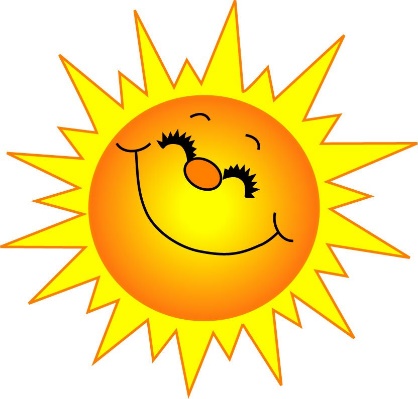 